Лабораториялық жұмысArcMap-та DEM-ді құруМақсаты: Жербетінің цифрлық үлгісін құруды үйренуТапсырмалар: 1. DEM және SRTM түсінігі2. Берілген нысаннын сипаттамасы3. Жербетінің цифрлық үлгісін құрудың кезеңдерін көрсету.Орындау барысы:1) Еarthdata (https://search.earthdata.nasa.gov/) сайтынан жербетінің цифрлық үлгісін құруға қажетті ASTER GDEM V3 көшіру қажет.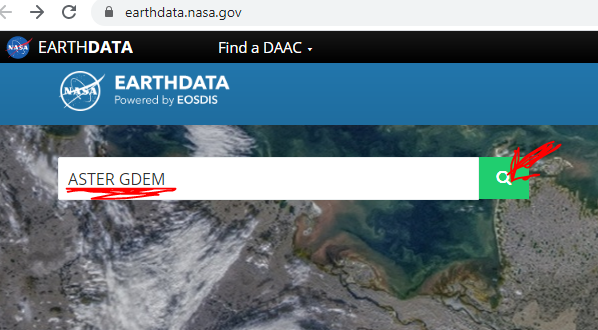 2) 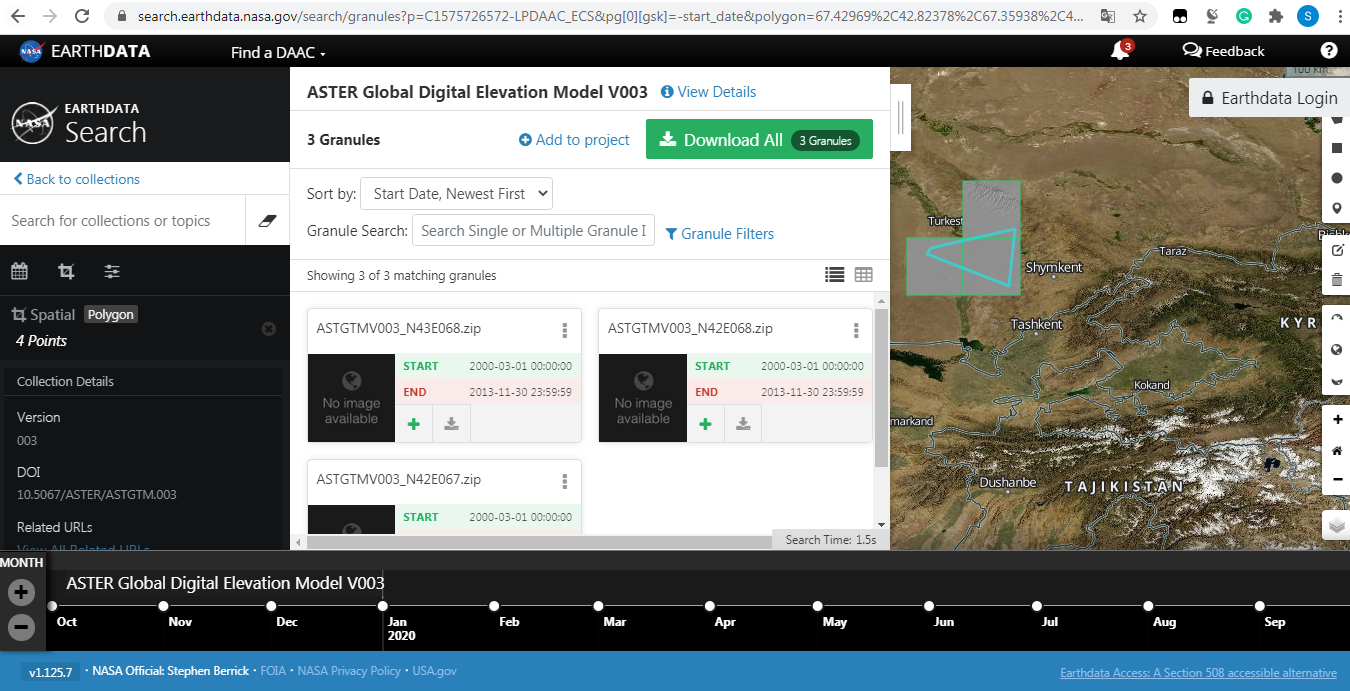 3) ArcMap-та көшірілген растрларды шақыру (Add Data)4) Растрлық мәліметтер жиынтығын біріктіру Arctoolbox→Data Management tools→Raster→Raster Datasets→Mosaic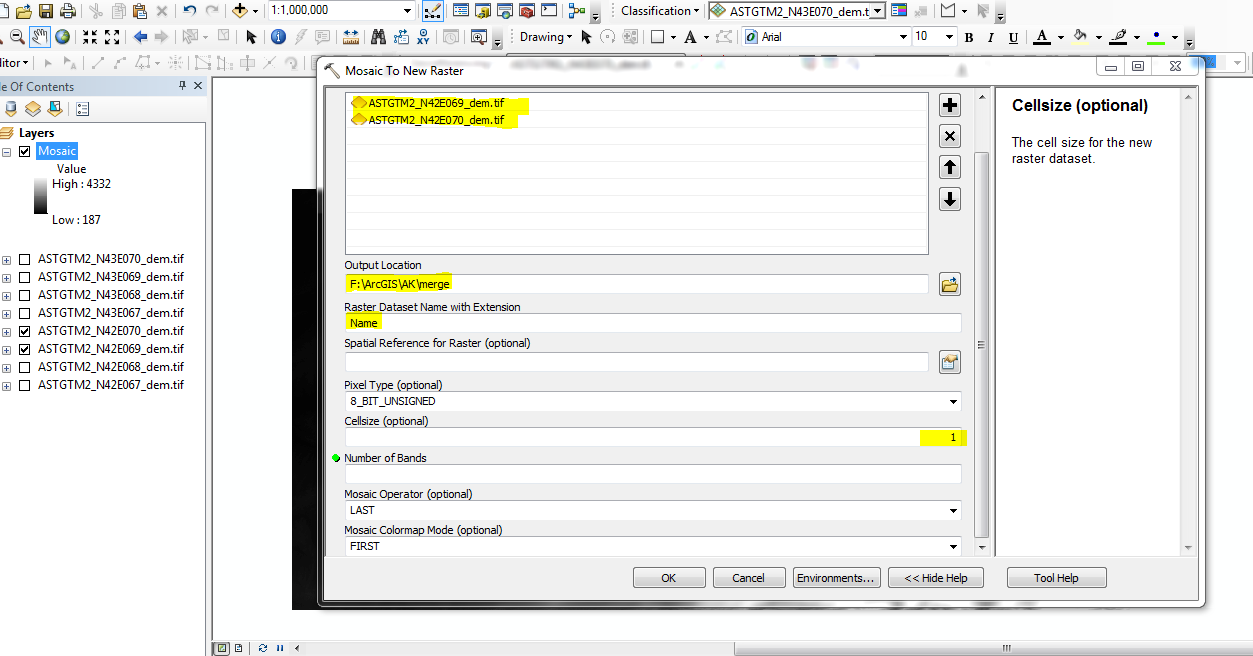 5) Жер бедерінің контурын табу Arctoolbox→3D Analyst Tool→Raster Surface→Contour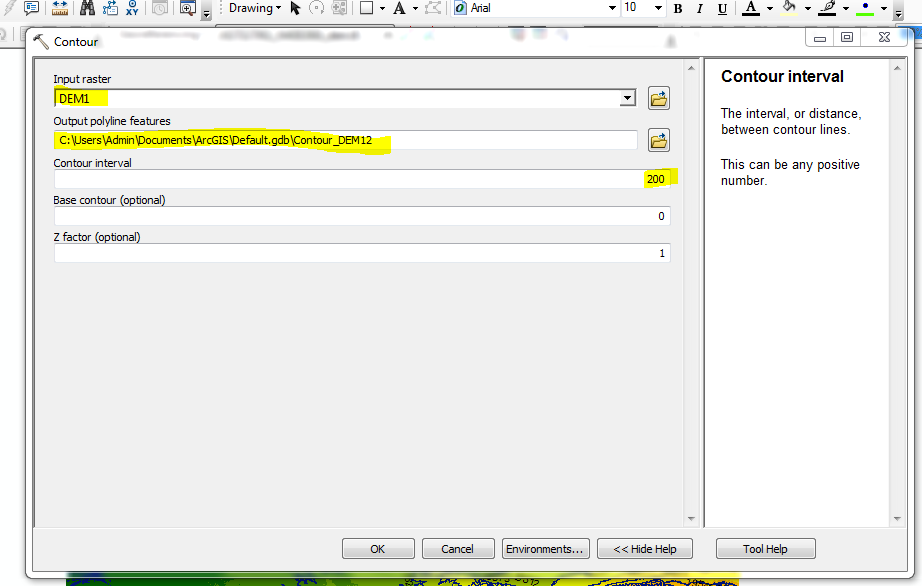 DEMSRTMТаңдалған нысанның атауыКоординатасыЖер бедерінің ерекшелігіDEM-ді құруDEM-ді құруDEM-ді құруDEM-ді құру